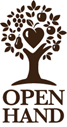 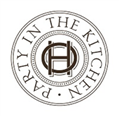 For More Information:Caroline DayBRAVE Public Relations404.233.3993cday@emailbrave.comFOR IMMEDIATE RELEASE Party in the Kitchen fundraiser serves up an annual return to American Spirit Works, Sept. 29Enjoy an evening of live music, cocktails, fine foods and auctions to benefit Open Hand AtlantaATLANTA (Aug. 22, 2022) –Party in the Kitchen is heating up with its 19th annual event at The Stave Room benefitting Open Hand Atlanta on Thursday, Sept. 29 from 7 – 10 p.m. Chef Chairs Kevin Rathbun and Gerry Klaskala, along with Co-Chairs Tom Abrams and Sandra Baldwin, are eager to welcome guests to the premier culinary occasion featuring 20 of Atlanta’s top chefs. Atlanta’s own DJ Yvonne Monet will take center stage and create a night to remember, full of entertainment, flavorful food, master mixology, and live and silent auctions.Refined culinary creations will be crafted by famous local chefs such as Kevin Rathbun, Gerry Klaskala, Chris Hall, Peter Kaiser and others. In addition to sampling delightful food and cocktails, event attendees can bid on an array of luxury items including exclusive travel, entertainment, and fine dining packages.Open Hand will host a Patron Party before the main event for VIP guests in the American Spirit Works Courtyard beginning at 5:30 p.m. Patron ticket prices start at $750 and include access to the main event. Guests will have the chance to preview live and silent auction items, as well as the opportunity to interact with Atlanta’s celebrity chefs. “We're incredibly grateful to have the opportunity to come together once again for our annual Party in the Kitchen event, which helps support the work we do at Open Hand every day. In the hands of our wonderful co-chairs, this signature event has flourished and is a cornerstone of our fundraising activities throughout the year,” said Open Hand Executive Director Matthew Pieper. “The money we raise at the event goes directly to providing healthy meals and nutrition programming free of charge to the home-bound and medically fragile in our community who otherwise might not know where their next meal is coming from, and we greatly appreciate the generosity of those who attend this wonderful and fun event.”As a result of this culinary affair, Open Hand raises much needed funds for its programs and services that provide accessible, nutritious, home-delivered meals to thousands of seniors, children and families and neighbors who are at risk for or have a disability or illness in metro Atlanta and throughout Georgia. To attend Party in the Kitchen, guests can purchase tickets for $300. Attendees are invited to wear casually elegant attire. For information on sponsorship packages or to purchase tickets, visit PartyintheKitchen.org.###About Open Hand AtlantaOpen Hand Atlanta is one of the largest community-based providers of home-delivered meals and nutrition services in the U.S. Founded in 1988, the nonprofit delivers delicious, nourishing meals and nutrition education to thousands of seniors, children and families, and our neighbors who are at risk for or have a disability or illness. In 2021, Open Hand cooked nearly 1.5 million made-from-scratch meals that promote health and are approved by a registered dietitian before they are delivered directly to clients’ homes. With custom menus to address specific health conditions, all Open Hand meals meet or exceed the most rigorous nutritional standards set by the American Diabetes Association, the USDA, and the American Heart Association.To learn more about Open Hand Atlanta programs, call 404-872-8089 or visit openhandatlanta.org. Open Hand is located at 181 Armour Drive, Atlanta, GA 30324. 